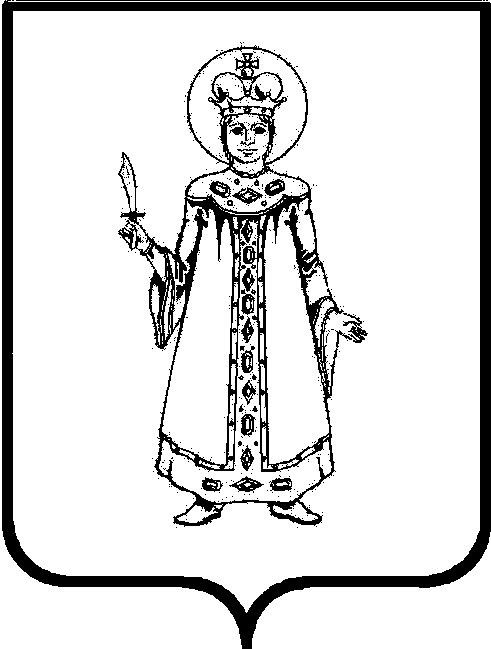 П О С Т А Н О В Л Е Н И ЕАДМИНИСТРАЦИИ СЛОБОДСКОГО СЕЛЬСКОГО ПОСЕЛЕНИЯ УГЛИЧСКОГО МУНИЦИПАЛЬНОГО РАЙОНАот  31.10.2022  №  430аО     предварительных   итогах   социально -   экономического       развития    Слободскогосельского поселения за 9 месяцев 2022 года и      ожидаемые        итоги      социально    – экономического    развития       Слободского   сельского    поселения    за   2022 годВ целях разработки проекта  бюджета  Слободского сельского поселения на  2023-2025 годы, в соответствии со статьей 173 Бюджетного кодекса Российской Федерации и Положением о бюджетном процессе в Слободском сельском поселении, утвержденным решением Муниципального Совета Слободского сельского поселения Угличского муниципального района Ярославской области от 21.02.2022 № 3, АДМИНИСТРАЦИЯ ПОСЕЛЕНИЯ ПОСТАНОВЛЯЕТ:1. Утвердить  предварительные итоги социально-экономического развития Слободского сельского поселения Угличского муниципального района Ярославской области за 2022 год (Прилагается).2. Обнародовать (опубликовать) настоящее постановление в «Информационном вестнике Слободского сельского поселения», в сети Интернет путем размещения на официальном сайте Администрации Слободского сельского поселения (слободское-адм.рф) в соответствии со статьей 38 Устава Слободского сельского поселения Угличского муниципального района Ярославской области.3. Контроль за исполнением настоящего постановления возложить на заместителя Главы - главного бухгалтера Маслову О.Ю.4. Настоящее постановление вступает в силу с момента его подписания.Глава поселения                                                       М.А. АракчееваПриложение к постановлению Администрации Слободского сельского поселенияот 31.10. 2022  № 430аПредварительные итогисоциально- экономического развития Слободскогосельского поселения  Угличского муниципального района Ярославской области за 9 месяцев 2022 года и ожидаемые итоги социально-экономического развития поселения за 2022 год        План социально-экономического развития Слободского сельского поселения Угличского муниципального района Ярославской области на 2022 год и на период 2023-2024 годов отражает меры,  направленные на повышение уровня и качества жизни населения через осуществление полномочий по решению вопросов местного значения в соответствии с Федеральным законом от 06.10.2003 № 131-ФЗ «Об общих принципах организации местного самоуправления в РФ», разработан в соответствии с прогнозом социально-экономического развития территории.                                                                                                      Бюджетная и налоговая политикаПоступление  налогов за  9  месяцев  2022 года и ожидаемое поступление за 2022 годНевыполнение плана по собственным доходам ожидается на уровне 24%, в основном, за счет низкого уровня поступлений  земельного налога.Муниципальные  программы	В целях развития инфраструктуры территории,  привлечения инвестиций, улучшения качества жизни населения в Администрации поселения разработаны  и реализуются  муниципальные программы: «Комплексное развитие территорий Слободского сельского поселения Угличского муниципального района на 2020-2025 годы»: в рамках программы  за 9 месяцев 2022 года освоено 1095,1 тыс.руб. (в том числе 711,83 тыс.руб – субсидия из бюджета Ярославской области) на реализацию проектов по благоустройству – обустройство площадок ТКО в с.Покровское ул.Лесная, ул.Центральная, кладбище, с.Никольское кладбище, ул. Клубная, д.Иванцево; модернизация уличного освещения в п.Зеленая Роща, д.Манушкино, д.Мухино Слободского СП УМР.«Организация благоустройства на территории Слободского сельского поселения на 2017 - 2022 годы»: по мероприятиям программы за 9 месяцев 2022 года израсходовано 4196,9 тыс. руб., что составило 71% от плана, они израсходованы на содержание уличного освещения, на содержание территории поселения в чистоте, спиливание деревьев, обустройство общественной игровой площадки в пос.Зеленая Роща, проведение акарицидной обработки общественных территорий, покос территорий и пр.«Развитие субъектов малого и среднего предпринимательства на территории Слободского сельского поселения на 2022-2024 годы»: расходы на мероприятия программы в 2022 году не предусмотрены. «Сохранность автомобильных дорог на территории Слободского сельского поселения на 2017-2022 годы»: в рамках программы  за 9 месяцев 2022 года освоено 9942,33 тыс. руб., на которые было отремонтировано 994 м автодорог и  277 м тротуара. «Поддержка потребительского рынка  Слободского сельского поселения на 2021 - 2023 годы»: в рамках программы  за 9 месяцев 2022 года освоено 36,67 тыс. руб., что составляет 49 %. «Пожарная безопасность и обеспечение безопасности  граждан на водных объектах в границах  Слободского сельского поселения на 2017 - 2022 годы»: в рамках программы  за  9 месяцев было израсходовано 88,88 тыс. руб.(27%),  бюджетных средств на изготовление памяток по пожарной безопасности и безопасности на водных объектах, обустройство противопожарного пруда в с.Покровское на ул.Лесная. «Доступная среда для инвалидов на территории Слободского сельского поселения на 2020-2022 годы»: расходы на мероприятия программы в 2022 году не предусмотрены.«Капитальный ремонт муниципального жилищного фонда Администрации Слободского сельского поселения на 2021 - 2023 годы»: в рамках программы  за  9 месяцев 2022 года было израсходовано 333,603 тыс. руб.(30%) на выполнение ремонтных работ в муниципальных жилых помещениях в д.Варгуново д.6, д.Слобода д.1.«Повышение безопасности дорожного движения в Слободском сельском поселении Угличского муниципального района Ярославской области на 2022-2024 годы»: в 2022 году в ноябре планируется освоить 130,00 тыс. руб. на мероприятия по обеспечению безопасности дорожного движения на автодороге в пос.Зеленая Роща.Социальная сфераДемографияНа 01.01.2022 года  по официальным данным переписи населения 2021 года численность населения составила – 3909 чел., по данным похозяйственного учета администрации поселения численность населения составила – 3726 чел. За девять месяцев 2022 г. число умерших - 29 человек, число родившихся - 12 человека. Средняя  продолжительность жизни умерших – 69 лет. На  прогнозируемый период 2022 г населения Слободского сельского поселения останется на уровне 3726 человек, 54% населения относится к экономически активному населению.	Анализ возрастной структуры населения показывает, что старение населения продолжается. Социальная поддержка населенияВ целях осуществления социальной поддержки семей, детей, граждан пожилого возраста, инвалидов и граждан, оказавшихся в трудной жизненной ситуации, основные действия направлены на:- помощь в сборе документации на предоставление социальной помощи гражданам;- предоставлены услуги библиотечного и информационного обслуживания населения.Работа с семьями направлена на формирование здорового образа жизни и профилактику алкоголизма, трудоустройства родителей.Правоохранительная деятельностьПроводится  профилактика  правонарушений, алкоголизма, наркомании  среди населения.     Доступное жильё и капитальный ремонт жилфонда	Жилые объекты Слободского сельского поселения в  региональную адресную программу  по расселению граждан из аварийного  жилищного фонда Ярославской области не включены ввиду того, что дома признаны непригодными для проживания и аварийными после 01.01.2017 года.  В настоящее время признаны аварийными 8 домов в д.Монастырская, д.Ермолово, пос.Зеленая Роща, с.Чурьяково, д.Варгуново.  Ориентировочно они будут включены в Программу  в 2026 году.	С целью исполнения решения Угличского районного суда по предоставлению нуждающимся гражданам жилых помещений администрацией Слободского сельского поселения выполнен ремонт муниципального жилого помещения в д.Варгуново д.6, д.Слобода д.1 за счет средств местного бюджета.	За счет средств Фонда капитального ремонта Ярославской области в 2022 году выполнятся работы по капитальному ремонту внутридомовых инженерных систем ХВС, ГВС и водоотведения, также в стадии разработки проектные работы по капитальному ремонту крыши в многоквартирном доме пос.Зеленая Роща дом 13.Муниципальная служба и местное самоуправлениеВ администрации Слободского сельского поселения за 9 месяцев 2022 года  по различным вопросам зарегистрировано 317 обращений граждан. Принято 402 постановления по основной деятельности, 74 распоряжения по основным вопросам финансово-хозяйственной деятельности, проведено 5 заседаний  Муниципального Совета Слободского сельского поселения, на котором рассмотрено 34 вопроса на различную тематику.Наименование доходаУтверждено на 2022 годтыс. руб.ПоступилоЗа 9 мес. 2022 года тыс. руб.% к годуОжидаемые поступления на конец 2022 годатыс. руб.% к утверждённым показателям  на год% к утверждённым показателям  на год1.Налог на доходы физических лиц186,00149,080191,821031032.Акцизы по подакцизным товарам2242,001928,48862242,0083833. Налог на имущество физических лиц968,00265,78271038,671071074.Земельный налог9077,002634,34295953,8566665.Доходы от использования имущества179,00165,3392220,63123123ИТОГО собственныедоходы12652,005142,95409646,9776Показатели2014 отчет2015 отчет2016 отчет2017отчет2018 отчет2019отчет2020отчет2021отчет2022прогнозЧисленность постоянного проживающегонаселения352635263526352635263526352637263726